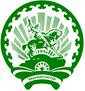 проведении семинара «Правила проведения противоопухолевой лекарственной терапии», с проведением мастер-классовцелях повышения качества оказания медицинской помощи онкологическим больным в Республике Башкортостан, п р и к а з ы в а ю:Провести 14 января 2019 года на базе ГАУЗ Республиканский клинический онкологический диспансер (далее - ГАУЗ РКОД) семинар «Правила проведения противоопухолевой лекарственной терапии» (далее - Семинар).Утвердить:2.1.программу Семинара (Приложение № 1);2.2.число участников - слушателей Семинара (Приложение № 2);2.3.график проведения практической части мастер – класса «Правила проведения противоопухолевой лекарственной терапии» (далее – Мастер-класс) (Приложение № 3).Главному внештатному специалисту по управлению сестринской деятельностью Минздрава РБ И.Н. Засыпкиной обеспечить формирование групп численностью не более 10 человек, для участия в практической части Мастер – класса, согласно приложению № 3 настоящего приказа.Руководителям медицинских организаций Республики Башкортостан:4.1. обеспечить участие процедурных медицинских сестёр в работе Семинара, согласно Приложению № 1 настоящего приказа;4.2. обеспечить участие процедурных медицинских сестёр в практических занятиях Мастер-класса, согласно Приложению № 3 настоящего приказа;4.3. оплатить командировочные расходы по месту основной работы, согласно ТК РФ.Ответственность за проведение, соблюдение графиков проведения, регистрацию участников Семинара и Мастер-класса возложить на главного внештатного специалиста онколога Минздрава РБ Р.З. Султанова.Контроль за исполнением настоящего приказа возложить на заместителя министра здравоохранения Республики Башкортостан Ю.А. Кофанову.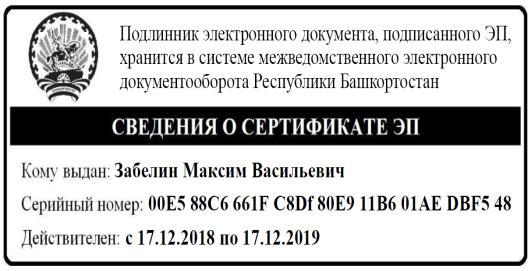 И.о. министра	М.В. ЗабелинПриложение № 1к приказу Минздрава РБот «___»________2019 г. №__ПРОГРАММАСеминара «Правила проведения противоопухолевой лекарственнойтерапии»Дата проведения семинара: 14 января 2019 годаМесто проведения: РБ, г. Уфа, ул. Пр. Октября 73/1,ГАУЗ Республиканский  клинический онкологический диспансер, конференц-зал хирургического корпуса, 2 этажРегистрация участников: 9:30 – 10:00 ч.Время проведения: 10:00-13:00 ч.Целевая аудитория: процедурные медицинские сестры.13:00-	Практическая	часть	проводится	в	соответствии	с	установленным16:00ч.  графиком.Место проведения:отделение противоопухолевой лекарственной терапии ГАУЗ РКОД (РБ, г. Уфа, ул. Кл. Абрамовой, строение 2);отделение противоопухолевой лекарственной терапии № 2 ГАУЗ РКОД (РБ, г. Уфа, ул. Кл. Абрамовой, строение 2);амбулаторное отделение противоопухолевой лекарственной терапии ГАУЗ РКОД (РБ, г. Уфа, ул. Пр. Октября, 73/1)Приложение № 2к приказу Минздрава РБот «___»________2019 г. №__Число участников - слушателей семинара«Правила проведения противоопухолевой лекарственной терапии»Приложение № 3к приказу Минздрава РБот «___»________2019 г. №__График проведения практической части мастер-классаВнимание!!! Для участия в практической части мастер-класса необходимо иметь при себе сменную обувь, халат, шапочку, маску. медицинские перчатки.БАШҡОРТОСТАН РЕСПУБЛИКАҺЫРЕСПУБЛИКА БАШКОРТОСТАНҺАУЛЫҠ ҺАҠЛАУМИНИСТЕРСТВОМИНИСТРЛЫFЫЗДРАВООХРАНЕНИЯТуҡай урамы, 23 йорт, Өфө ҡалаһы, 450002ул. Тукаева, д. 23, г. Уфа, 450002Тел. (347) 218-00-81, факс 218-00-62, e-mail: minzdrav@bashkortostan.ruТел. (347) 218-00-81, факс 218-00-62, e-mail: minzdrav@bashkortostan.ruТел. (347) 218-00-81, факс 218-00-62, e-mail: minzdrav@bashkortostan.ruБойороҡПриказ«___»__________ 2019 й.№ ____«___»__________ 2019 г.ВремяВыступлениеВыступлениеВыступлениеДокладчикДокладчикДокладчик10:00-ОткрытиеСакаеваД.Д.-д.м.н.,д.м.н.,проф.,проф.,10:10ч.Приветственное словоПриветственное словоПриветственное словозаместительзаместительглавногоглавноговрачаврачапохимиотерапии ГАУЗ РКОДхимиотерапии ГАУЗ РКОДхимиотерапии ГАУЗ РКОДхимиотерапии ГАУЗ РКОДМельниковаМельниковаН.Л.-главнаяглавнаямедицинская сестра ГАУЗ РКОДмедицинская сестра ГАУЗ РКОДмедицинская сестра ГАУЗ РКОДмедицинская сестра ГАУЗ РКОДмедицинская сестра ГАУЗ РКОДмедицинская сестра ГАУЗ РКОД10:10-«МеханизмыдействиядействияСакаеваД.Д.    -Д.Д.    -д.м.н.,д.м.н.,проф.,проф.,10:40ч.противоопухолевойпротивоопухолевойпротивоопухолевойзаместительзаместительглавногоглавноговрачаврачаполекарственнойлекарственнойтерапии.терапии.химиотерапии ГАУЗ РКОДхимиотерапии ГАУЗ РКОДхимиотерапии ГАУЗ РКОДхимиотерапии ГАУЗ РКОДПоказания,противопоказанияпротивопоказанияпротивопоказанияпротивопоказанияпроведенияхимиотерапии.химиотерапии.химиотерапии.Виды химиотерапии»Виды химиотерапии»Виды химиотерапии»10:40-«УходинаблюдениенаблюдениенаблюдениезаМанзуроваМанзуроваЗ.Е.-старшаястаршая11:10ч.пациентами,получающимиполучающимиполучающимимедицинскаямедицинскаясестрасестраотделенияотделенияотделенияхимиотерапию»химиотерапию»противоопухолевойпротивоопухолевойпротивоопухолевойлекарственнойлекарственнойлекарственнойлекарственнойтерапии ГАУЗ РКОДтерапии ГАУЗ РКОДтерапии ГАУЗ РКОД11:10-«Устройства, используемые для«Устройства, используемые для«Устройства, используемые для«Устройства, используемые для«Устройства, используемые дляМухаметшинаМухаметшинаЭ.А.-старшаястаршая11:40ч.проведения химиотерапии»проведения химиотерапии»проведения химиотерапии»проведения химиотерапии»медицинскаямедицинскаясестрасестраотделенияотделенияотделенияпротивоопухолевойпротивоопухолевойпротивоопухолевойлекарственнойлекарственнойлекарственнойлекарственнойтерапии № 2 ГАУЗ РКОДтерапии № 2 ГАУЗ РКОДтерапии № 2 ГАУЗ РКОДтерапии № 2 ГАУЗ РКОД11:40-«ЧастныевопросывопросыКарунос С.Н. - старшая медицинскаяКарунос С.Н. - старшая медицинскаяКарунос С.Н. - старшая медицинскаяКарунос С.Н. - старшая медицинскаяКарунос С.Н. - старшая медицинскаяКарунос С.Н. - старшая медицинскаяКарунос С.Н. - старшая медицинская12:10ч.противоопухолевойпротивоопухолевойпротивоопухолевойсестраамбулаторногоамбулаторногоамбулаторногоотделенияотделенияотделениялекарственнойлекарственнойтерапиитерапииприпротивоопухолевойпротивоопухолевойпротивоопухолевойлекарственнойлекарственнойлекарственнойлекарственнойколоректальномколоректальномраке,раке,ракетерапии ГАУЗ РКОДтерапии ГАУЗ РКОДтерапии ГАУЗ РКОДмолочнойжелезыжелезыиракеяичников»12:10-«Рекомендации«РекомендациипоМельниковаМельниковаН.Л.-главнаяглавная12:40ч.минимизацииминимизациирискарискамедицинская сестра ГАУЗ РКОДмедицинская сестра ГАУЗ РКОДмедицинская сестра ГАУЗ РКОДмедицинская сестра ГАУЗ РКОДмедицинская сестра ГАУЗ РКОДмедицинская сестра ГАУЗ РКОДэкстравазацииэкстравазациипротивоопухолевыхпротивоопухолевыхпрепаратов.Наблюдениеитерапия при экстравазации»терапия при экстравазации»12:40-ПерерывПерерыв13:00ч.п/пМОФИОДолжность1ГБУЗ РБОзерова Е.С.Процедурная медицинскаяБелебеевская ЦРБсестра дневного стационара2ГБУЗ РБХабирова Л.Р.Процедурная медицинскаяБелебеевская ЦРБсестра отделениепаллиативной помощи3ГБУЗ РББасманова О.С.Процедурная медицинскаяБелебеевская ЦРБсестра отделениепаллиативной помощи4ГБУЗ РБСемёнова Г.А.Процедурная медицинскаяБелебеевская ЦРБсестра дневной стационар5ГБУЗ РБТрофимова Л.Г.Старшая медсестраБелебеевская ЦРБхирургического отделенияп. Приютово6ГБУЗ РБ БелорецкаяСеливанова Н.И.Дневной хирургическийЦРКБстационар,  процедурнаямедсестра7ГБУЗ РБ БелорецкаяМагинова Ф.С.Дневной стационар,ЦРКБтерапевтическое отделение,процедурная медсестра8ГБУЗ РБ БелорецкаяРазнадежина С.Л.Дневной стационар,ЦРКБтерапевтическое отделение,процедурная медсестра9ГБУЗ РБ БелорецкаяХватова С.Л.Дневной стационар,ЦРКБХватова С.Л.терапевтическое отделение,ЦРКБтерапевтическое отделение,процедурная медсестра10ГБУЗ РБ БелорецкаяОрлова К.Н.Дневной стационар,ЦРКБОрлова К.Н.Дневной стационар,ЦРКБтерапевтическое отделение,терапевтическое отделение,процедурная медсестра11ГБУЗ РБ БирскаяСтепанова Т.В.Процедурная медсестраЦРБСтепанова Т.В.Процедурная медсестраЦРБ12ГБУЗ РБ БирскаяАхунова Л.Р.Процедурная медсестраЦРБАхунова Л.Р.Процедурная медсестраЦРБ13ГБУЗ РБ БаймакскаяКутлугулова Г.Т.Медсестра процедурногоЦГБкабинета14ГБУЗ РБ БаймакскаяМуратова С.Ф.Медсестра процедурногоЦГБкабинета.15ГБУЗ РБТурова В.А.Процедурная медсестраБлаговещенскаяполиклиникиЦРБ16ГБУЗ РБКашфуллина Э.Н.Процедурная медсестраДюртюлинская ЦРБполиклиники17ГБУЗ РБ ГКБХамзина Д.В.Процедурная медсестраДемского районадневного стационараг.Уфы18ГБУЗ РБ ГКБНафикова В.Д.Процедурная медсестраДемского районадневного стационараг.Уфы19ГБУЗ РБ ГКБГригорьева М.А.Процедурная медсестраДемского районаполиклиникиг.Уфы20ГБУЗ РБ ГКБТалипова ЗульфияМедсестра процедурнаяДемского районРифатовнаполиклиникиг. Уфа21ГБУЗ РБ ГКБ №21Каймакова З.М.Процедурная медицинскаяг. Уфасестра колопроктологии22ГБУЗ РБ ГКБ №21Хамидуллина И.В.Процедурная медицинскаяг. Уфасестра терапии23ГБУЗ РБ ГКБ №21ШигабутдиноваПроцедурная медицинскаяг. УфаГ.Ф.сестра поликлиники24ГБУЗ РКБ имАбдрафикова Ф.М.Процедурная медсестраГ.Г.Куватовагематологическогоотделения25ГБУЗ РКБ имАхмерова М. С.Старшая медсестра (имеетГ.Г.Куватовасвидетельство процедурноймедсестры)26ГБУЗ РКБ имДавлетбаева В.В.Процедурная медсестраГ.Г.Куватова27ГБУЗ РБ ГБСубхангулова А.Р.Медицинская сестраг. Кумертаупроцедурного кабинетадневного стационараонкологического отделенияММОЦ28ГБУЗ РБКривоногих Т.С.Процедурная медсестраМелеузовская ЦРБотделения гнойнойхирургии29ГБУЗ РДКБАхметова А.Р.Медицинская сестрапроцедурнойгематологическогоотделения30ГБУЗ РКПТДАнисимова Т.Н.медсестра процедурнаяотделения больныхтуберкулёзом сочетанная сВИЧ инфекцией31ГБУЗ РБ КБ № 1Назарова Е.М.Медсестра процедурногог. Стерлитамаккабинета32ГБУЗ РБ КБ № 1Аккубакова Л.Ф.Медсестра процедурногог. Стерлитамаккабинета33ГБУЗ РБ ГБ №3Шарипова А.Р.Процедурная медсестраг. Стерлитамак34ГБУЗ РБ ГБ №3Нафикова Г.А.Процедурная медсестраг. Стерлитамак35ГБУЗ РБ ГБ №3Хакимова А.А.Процедурная медсестраг. Стерлитамак36ГАУЗ РБИгдисамова А.Н.Процедурная медсестраУчалинская ЦГБполиклиники37ГБУЗ РБЯнтурина З.Н.Процедурная медсестраПоликлиника № 52дневного стационарг. Уфа38ГБУЗ РБИванова С.М.Медицинская сестраПоликлиника № 38процедурного кабинетаг. Уфа39ГБУЗ РБМусина Р.Р.Процедурная медсестраПоликлиника № 44дневного стационараг. Уфа40ГБУЗ РБСелезнева Г.М.Старшая медсестраПоликлиника № 44дневного стационара (имеетг. Уфаудостоверение процедурноймедсестры)41ГБУЗ РБГаллямова С.Э.Медсестра процедурногоПоликлиника № 44кабинета поликлиникиг. Уфа42ГБУЗ РББикметова Ф.Ф.Процедурная медсестраПоликлиника №48г. Уфа.43ГБУЗ РБПетухова Т.Н.Процедурная медсестраПоликлиника №48г. Уфа.44ГБУЗ РБЯнтурина З.Н.Процедурная медсестраПоликлиника №2дневного стационараг. Уфа45ГБУЗ РБСемёнова А.В.Процедурная медсестраПоликлиника № 43г. Уфа46ГБУЗ РБМаликова Р.Р.Старшая м/с дневногоПоликлиника № 32стационара хирургическогог. Уфапрофиля47ГБУЗ РБХабарова М.А.Процедурная м/с дневногоПоликлиника № 32стационара хирургическогог. Уфапрофиля48ГБУЗ РБВалитова Л.Н.Процедурная медсестраПоликлиника № 50г. Уфа49ГБУЗ РБФролова Т.В.Процедурная медсестраПоликлиника № 50г. Уфа50ГБУЗ РБЧибисова О.Ю.Процедурная медсестраПоликлиника № 50г. Уфа51ГБУЗ РБКагирова Л.Б.Процедурная медсестраПоликлиника № 50г. Уфа52ГБУЗ РБ ГБДорощенко А.Т.Процедурная медсестра3г. Салаватхирургического отделения53ГБУЗ РБ ГБКалимуллина Д.Н.Процедурная медсестра3г. Салаватхирургического отделения54ГБУЗ РБ ЦГБКудряшова Л.В.Процедурная медсестраг. Сибайхирургического отделения55ГБУЗ РБ ЦГБИшниязова Г.Ш.Процедурная медсестраг. Сибайхирургического отделения56ГБУЗ РБМиназева Р.Б.Процедурная медсестраТуймазинская ЦРБдневного стационара57ГБУЗ РБГабдуллина З.С.Процедурная медсестраТуймазинская ЦРБдневного стационара58ГБУЗ РББахтиева И.Р.Процедурная медсестраТуймазинская ЦРБхирургического отделениястационара59ГБУЗ РБ АскинскаяГалиева Р.Х.Процедурная медсестраЦРБполиклиники60ГБУЗ РБ АскинскаяРахматуллина Э.Б.Процедурная медицинскаяЦРБсестра терапевтическогоотделения61ГБУЗ РББаранова И.В.Медицинская сестраАрхангельская ЦРБпроцедурного кабинета62ГБУЗ РБ АкьярскаяАхметова Г.С.Процедурная медицинскаяЦРБсестра ПМП63ГБУЗ РБ БуздякскаяХазиева А.А.Процедурная медсестраЦРБ64ГБУЗ РБ БурзянскаяСатвалова Г.Ф.Процедурная медсестраЦРБполиклиники65ГБУЗ РБХисматова Г.А.Процедурная медсестраБалтачевская ЦРБпаллиативного отделения66ГБУЗ РБНигаматзянова З.Х.Процедурная медсестраБалтачевская ЦРБдневного стационара67ГБУЗ РБМусакаева Г.Р.Процедурная медсестраБакалинская ЦРБполиклиники68ГБУЗ РБСафиева Г.Л.Процедурная медсестраБольшеустьикинскаяполиклиникиЦРБ69ГБУЗ РБШураськина И.Н.Процедурная медсестраБижбулякская ЦРБполиклиническогоотделения70ГБУЗ РБХалимова А.М.Процедурная медсестраВерхнеяркеевскаяполиклиническогоЦРБотделения71ГБУЗ РБ Верхне-Ахматдинова Д.З.Процедурная медсестраТатышлинская ЦРБпаллиативного отделения72ГБУЗ РБ ЗилаирскаяКукушкина Е.В.Процедурная медицинскаяЦРБсестра амбулаторно -поликлиническогоотделения73ГБУЗ РБ ИглинскаяКорнилаева С.П.Процедурная медсестраЦРБполиклиники74ГБУЗ РБ ИглинскаяЩеглова Н.В.Процедурная медсестраЦРБполиклиники75ГБУЗ РБ ИглинскаяТеплова Л.Р.Процедурная медсестраЦРБхирургического отделения76ГБУЗ РБШарафутдиноваМедсестра процедурногоКраснокамская ЦРБД.Ф.кабинета77ГБУЗ РБАхмадиева Р.М.Процедурная медицинскаяКараидельская ЦРБсестра дневного стационара78ГБУЗ РБСоколова Н.Г.Процедурная медсестраКрасноусольскаядневного стационараЦРБполиклиники79ГБУЗ РБДавлетова А.З.Процедурная медсестраКрасноусольскаядневного стационараЦРБполиклиники80ГБУЗ РБЛатыпова Ф.Ф.Процедурная медсестраКушнаренковскаядневного стационараЦРБ81ГБУЗ РБЯхина М.В.Процедурная медицинскаяКармаскалинскаясестра поликлиникиЦРБ82ГБУЗ РБФазылова Л.А.Процедурная медсестраКармаскалинскаядневного стационараЦРБ83ГБУЗ РБАхметьянова А.М.Процедурная медсестраМалоязовская ЦРБхирургическое отделение84ГБУЗ РБЗиятдинова А.Ф.Процедурная медсестраМишкинская ЦРБполиклиники85ГБУЗ РБКольцова М.А.Процедурная медсестраМесягутовская ЦРБдневного стационара пристационаре86ГБУЗ РБГарифуллина Г.А.Процедурная медсестраМесягутовская ЦРБдневного стационара87ГБУЗ РБЗаманова  Р.М.Процедурная   медсестраМраковская ЦРБпаллиативного отделения88ГБУЗ РБГилязова З.А.Процедурная медсестраМиякинская ЦРБполиклиники89ГБУЗ РБАфлитонова Г.Р.Процедурная медсестраНуримановская ЦРБполиклиники90ГБУЗ РБСадыкова Г.Г.Процедурная медсестраНуримановская ЦРБхирургического отделения91ГБУЗ РБ РаевскаяГарифуллина Н.Н.Процедурная медсестраЦРБдневного стационараполиклиники92ГБУЗ РБ РаевскаяШамсутдинова Г.А.Процедурная медсестраЦРБдневного стационарахирургического отделения93ГБУЗ РБАсадуллина И.К.Процедурная медсестраСтерлибашевскаяЦРБ94ГБУЗ РБМухамадияроваПроцедурная медсестраТолбазинская ЦРБА.Г.дневного стационараполиклиники95ГБУЗ РБХуснутдинова Л.Т.Медсестра процедурнаяФедоровская ЦРБполиклиники96ГБУЗ РБМуртазина В.М.Процедурная медсестраЧишминская ЦРБдневного стационара97ГБУЗ РБНасибуллина И.А.Процедурная медсестраЧекмагушевскаяхирургического отделенияЦРБ98ГБУЗ РБНизаева Г.В.Процедурная медсестраЧекмагушевскаяполиклиникиЦРБ99ГБУЗ РБЯхина Р.Р.Процедурная медсестраЯзыковская ЦРБполиклиники100ГБУЗ РБШевченко С.Ф.Процедурная медсестраЯзыковская ЦРБполиклиникиДатаВремяМестоМестоНазваниеОтветственнФ.И.О. участникаФ.И.О. участникапроведенияпроведенияотделенияый14.01.13:00-РБ, г. Уфа,РБ, г. Уфа,ООПЛТМанзурова З.Е.1. Озерова Е.С.1. Озерова Е.С.2019г.16:00чул.Пр.2.Хабирова Л.Р.Октября, 73/1Октября, 73/13.Басманова О.С.13:00-РБ, г. Уфа,РБ, г. Уфа,ООПЛТ №Мухаметшина1. Селиванова Н.И.1. Селиванова Н.И.16:00чул.Пр.2Э.А.2. Магинова Ф.С.2. Магинова Ф.С.Октября, 73/1Октября, 73/13.Разнадежина С.Л.13:00-РБ, г. Уфа,РБ, г. Уфа,АОПЛТКарунос С.Н.1. Орлова К.Н.1. Орлова К.Н.16:00чул.Кл.2.Кутлугулова Г.Т.Абрамовой,Абрамовой,3.Муратова С.Ф.строение 2строение 24.Бахтиева И.Р.17.01.9:00-РБ, г. Уфа,РБ, г. Уфа,ООПЛТМанзурова З.Е.1. Семёнова Г.А.1. Семёнова Г.А.2019г.16:00чул.Пр.2.Трофимова Л.Г.Октября, 73/1Октября, 73/13.Степанова Т.В.9:00-РБ, г. Уфа,РБ, г. Уфа,ООПЛТ №Мухаметшина1. Ахунова Л.Р.1. Ахунова Л.Р.16:00чул.Пр.2Э.А.2. Турова В.А.2. Турова В.А.Октября, 73/1Октября, 73/13.Кашфуллина Э.Н.9:00-РБ, г. УфаРБ, г. УфаАОПЛТКарунос С.Н.1. Хамзина Д.В.1. Хамзина Д.В.16:00чул.Кл.2.Нафикова В.Д.Абрамовой,Абрамовой,3.Григорьева М.А.строение 2строение 24.Талипова З.Р.22.01.9:00-РБ, г. Уфа,РБ, г. Уфа,ООПЛТМанзурова З.Е.1. Каймакова З.М.1. Каймакова З.М.2019г.16:00чул.Пр.2.Хамидуллина И.В.Октября, 73/1Октября, 73/13.ШигабутдиноваГ.Ф.Г.Ф.22.01.9:00-РБ, г. Уфа,РБ, г. Уфа,ООПЛТ №Мухаметшина1. Абдрафикова Ф.М.1. Абдрафикова Ф.М.2019г.16:00чул.Пр.2Э.А.2. Ахмерова М.С.2. Ахмерова М.С.Октября, 73/1Октября, 73/13.Давлетбаева В.В.24.01.9:00-РБ, г. Уфа,РБ, г. Уфа,АОПЛТКарунос С.Н.1. Субхангулова А.Р.1. Субхангулова А.Р.2019г.16:00чул.Кл.2.Кривоногих Т.С.Абрамовой,Абрамовой,3.Ахметова А.Р.строение 2строение 24.Анисимова Т.Н.24.01.9:00-РБ, г. Уфа,РБ, г. Уфа,ООПЛТМанзурова З.Е.1. Назарова Е.М.1. Назарова Е.М.2019г.16:00чул.Пр.2.Аккубакова Л.Ф.Октября, 73/1Октября, 73/13.Шарипова А.Р.24.01.9:00-РБ, г. Уфа,РБ, г. Уфа,ООПЛТ №Мухаметшина1. Нафикова Г.А.1. Нафикова Г.А.2019г.16:00чул.Пр.2Э.А.2. Хакимова А.А.2. Хакимова А.А.Октября, 73/1Октября, 73/13.Игдисамова А.Н.25.01.9:00-РБ, г. Уфа,РБ, г. Уфа,АОПЛТКарунос С.Н.1. Янтурина З.Н.1. Янтурина З.Н.2019г.16:00чул.Кл.2.Иванова С.М.Абрамовой,Абрамовой,3.Мусина Р.Р.строение 2строение 24.Селезнева Г.М.29.01.9:00-РБ, г. Уфа,РБ, г. Уфа,ООПЛТМанзурова З.Е.1. Галлямова С.Э.1. Галлямова С.Э.2019г.16:00чул.Пр.2.Бикметова Ф.Ф.Октября, 73/1Октября, 73/13.Петухова Т.Н.29.01.9:00-РБ, г. Уфа,РБ, г. Уфа,ООПЛТ №Мухаметшина1. Янтурина З.Н.1. Янтурина З.Н.2019г.16:00чул.Пр.2Э.А.2. Семёнова А.В.2. Семёнова А.В.Октября, 73/1Октября, 73/13.Маликова Р.Р.31.01.9:00-РБ, г. Уфа,РБ, г. Уфа,АОПЛТКарунос С.Н.1. Хабарова М.А.1. Хабарова М.А.2019г.16:00чул.Кл.2.Валитова Л.Н.Абрамовой,Абрамовой,3.Фролова Т.В.строение 2строение 24.Чибисова О.Ю.31.01.9:00-РБ, г. Уфа,РБ, г. Уфа,ООПЛТМанзурова З.Е.1. Кагирова Л.Б.1. Кагирова Л.Б.2019г.16:00чул.Пр.2.Дорощенко А.Т.Октября, 73/1Октября, 73/13.Калимуллина Д.Н.31.01.9:00-РБ, г. Уфа,РБ, г. Уфа,ООПЛТ №Мухаметшина1. Кудряшова Л.В.1. Кудряшова Л.В.2019г.16:00чул.Пр.2Э.А.2. Ишниязова Г.Ш.2. Ишниязова Г.Ш.Октября, 73/1Октября, 73/13.Миназева Р.Б.01.02.9:00-РБ, г. Уфа,РБ, г. Уфа,АОПЛТКарунос С.Н.1. Габдуллина З.С.1. Габдуллина З.С.2019г.16:00чул.Кл.2.Бахтиева И.Р.Абрамовой,Абрамовой,3.Галиева Р.Х.строение 2строение 24.Рахматуллина Э.Б.05.02.9:00-РБ, г. Уфа,РБ, г. Уфа,ООПЛТМанзурова З.Е.1. Баранова И.В.1. Баранова И.В.2019г.16:00чул. Пр.ул. Пр.2.Ахметова Г.С.Октября, 73/1Октября, 73/13.Хазиева А.А.05.02.9:00-РБ, г. Уфа,РБ, г. Уфа,ООПЛТ №Мухаметшина1. Сатвалова Г.Ф.1. Сатвалова Г.Ф.2019г.16:00чул.Пр.2Э.А.2. Хисматова Г.А.2. Хисматова Г.А.Октября, 73/1Октября, 73/13.НигаматзяноваЗ.Х.З.Х.07.02.9:00-РБ, г. Уфа,РБ, г. Уфа,АОПЛТКарунос С.Н.1. Мусакаева Г.Р.1. Мусакаева Г.Р.2019г.16:00чул.Кл.2.Сафиева Г.Л.Абрамовой,Абрамовой,3.Шураськина И.Н.строение 2строение 24.Халимова А.М.07.02.9:00-РБ, г. Уфа,РБ, г. Уфа,ООПЛТМанзурова З.Е.1. Ахматдинова Д.З.1. Ахматдинова Д.З.2019г.16:00чул.Пр.2.Кукушкина Е.В.Октября, 73/1Октября, 73/13.Корнилаева С.П.07.02.9:00-РБ, г. Уфа,РБ, г. Уфа,ООПЛТ №Мухаметшина1. Щеглова Н.В.1. Щеглова Н.В.2019г.16:00чул.Пр.2Э.А.2. Теплова Л.Р.2. Теплова Л.Р.Октября, 73/1Октября, 73/13.ШарафутдиноваД.Ф.Д.Ф.08.02.9:00-РБ, г. Уфа,РБ, г. Уфа,АОПЛТКарунос С.Н.1. Ахмадиева Р.М.1. Ахмадиева Р.М.2019г.16:00чул.Кл.2.Соколова Н.Г.Абрамовой,Абрамовой,3.Давлетова А.З.строение 2строение 24.Латыпова Ф.Ф.12.02.9:00-РБ, г. Уфа,РБ, г. Уфа,ООПЛТМанзурова З.Е.1. Яхина М.В.1. Яхина М.В.2019г.16:00чул.Пр.2.Фазылова Л.А.Октября, 73/1Октября, 73/13.Ахметьянова А.М.12.02.9:00-РБ, г. Уфа,РБ, г. Уфа,ООПЛТ №Мухаметшина1. Зиятдинова А.Ф.1. Зиятдинова А.Ф.2019г.16:00чул.Пр.2Э.А.2. Кольцова М. А.2. Кольцова М. А.Октября, 73/1Октября, 73/13.Гарифуллина Г.А.14.02.9:00-РБ, г. Уфа,РБ, г. Уфа,ООПЛТМанзурова З.Е.1. Заманова  Р.М.1. Заманова  Р.М.2019г.16:00чул.Пр.2.Гилязова З.А.Октября, 73/1Октября, 73/13.Афлитонова Г.Р.14.02.9:00-РБ, г. Уфа,РБ, г. Уфа,ООПЛТ №Мухаметшина1. Садыкова Г.Г.1. Садыкова Г.Г.2019г.16:00чул.Пр.2Э.А.2. Гарифуллина Н.Н.2. Гарифуллина Н.Н.Октября, 73/1Октября, 73/13.ШамсутдиноваГ.А.Г.А.14.02.9:00-РБ, г. Уфа,РБ, г. Уфа,АОПЛТКарунос С.Н.1. Асадуллина И.К.1. Асадуллина И.К.2019г.16:00чул.Кл.2.МухамадияроваАбрамовой,Абрамовой,А.Г.А.Г.строение 2строение 23.Хуснутдинова Л.Т.4.Муртазина В.М.15.02.9:00-РБ, г. Уфа,РБ, г. Уфа,АОПЛТКарунос С.Н.1. Низаева Г.В.1. Низаева Г.В.2019г.16:00чул.Кл.2.Насибуллина И.А.Абрамовой,Абрамовой,3.Яхина Р.Р.строение 2строение 24.Шевченко С.Ф.